Publicado en Ciudad de México  el 23/05/2019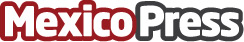 Protein World, la marca que se ha posicionado en México como la número uno en suplementos alimenticios. Protein World es el aliado ideal para una vida saludable y para el bienestar físico, así como para estar fuertes y en forma. Productos hechos para lograr resultados específicos, enfocados en las necesidades de cada persona. 	Elaborados con los más altos estándares de calidadDatos de contacto:Rosa María Catalán Reyes   Nota de prensa publicada en: https://www.mexicopress.com.mx/protein-world-la-marca-que-se-ha-posicionado Categorías: Nutrición Industria Farmacéutica Sociedad Otros deportes Ciudad de México http://www.mexicopress.com.mx